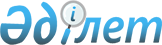 О районном бюджете Енбекшиказахского района на 2012-2014 годы
					
			Утративший силу
			
			
		
					Решение маслихата Енбекшиказахского района Алматинской области от 20 декабря 2011 года N 61-1. Зарегистрировано Управлением юстиции Енбекшиказахского района Департамента юстиции Алматинской области 28 декабря 2011 года N 2-8-189. Утратило силу решением Енбекшиказахского районного маслихата Алматинской области от 14 мая 2013 года № 16-8      Сноска. Утратило силу решением Енбекшиказахского районного маслихата Алматинской области от 14.05.2013 № 16-8. 

      Примечание РЦПИ:

      В тексте сохранена авторская орфография и пунктуация.       

В соответствии с пунктом 2 статьи 9 Бюджетного Кодекса Республики Казахстан от 4 декабря 2008 года и подпунктом 1) пункта 1 статьи 6 Закона Республики Казахстан "О местном государственном управлении и самоуправлении в Республике Казахстан" от 23 января 2001 года Енбекшиказахский районный маслихат РЕШИЛ:



      1. Утвердить районный бюджет на 2012-2014 годы, согласно приложениям 1, 2 и 3 соответственно, в том числе на 2012 год в следующих объемах:



      1) доходы – 12577039 тысяч тенге, в том числе:

      налоговые поступления – 2126665 тысяч тенге;

      неналоговые поступления – 24070 тысяч тенге;

      поступление от продажи основного капитала – 32000 тысяч тенге;

      поступление трансфертов – 10324304 тысяч тенге, в том числе:

      целевые текущие трансферты - 2418820 тысяч тенге;

      целевые трансферты на развитие – 2330292 тысяч тенге;

      субвенции – 5575192 тысяч тенге.



      2) расходы - 12763597 тысяч тенге.



      3) чистое бюджетное кредитование – 77346 тысяч тенге, в том числе:

      бюджетные кредиты - 307887 тысяч тенге;

      погашение бюджетных кредитов - 121584 тысяч тенге.



      4) сальдо по операциям с финансовыми активами -0 тысяч тенге.



      5) дефицит (профицит) бюджета- -263652 тысяч тенге.



      6) финансирование дефицита (использование профицита) бюджета - 263652 тысяч тенге.

      используемые остатки бюджетных средств - 301257 тысяч тенге.

      Сноска. Пункт 1 с изменениями, внесенными решениями маслихата  Енбекшиказахского района Алматинской области от 17.02.2012 N 4-1 (вводится в действие с 01.01.2012); от 12.04.2012 N 5-1 (вводится в действие с 01.01.2012); от 08.06.2012 N 7-1 (вводится в действие с 01.01.2012); от 06.09.2012 N 10-1 (вводится в действие с 01.01.2012); от 05.11.2012 N 11-1 (вводится в действие с 01.01.2012); от 05.12.2012 N 13-1 (вводится в действие с 01.01.2012).



      2. Утвердить резерв местного исполнительного органа на 2012 год в сумме - 19157 тысяч тенге.



      3. Утвердить перечень бюджетных программ развития на 2012 год согласно приложению 4.



      4. Утвердить перечень районных бюджетных программ, не подлежащие секвестру в процессе исполнения районного бюджета на 2012 год, согласно приложению 5.



      5. Настоящее решение вступает в силу с 1 января 2012 года.      Председатель сессии

      районного маслихата                        Желеуов Ж      и.о Секретаря

      районного маслихата.                       Дюсембаева К.      СОГЛАСОВАНО:      Начальник отдела экономики,

      бюджетного планирования и

      предпринимательства                        Ахметов Имангазы

      20 декабря 2011 года

Приложение 1

к утвержденному решению

Енбекшиказахского районного

маслихата от 20 декабря

2011 года N 61-1 "О районном

бюджете Енбекшиказахского

района на 2012-2014 годы" 

Районный бюджет Енбекшиказахского района на 2012 год      Сноска. Приложение 1 в редакции решения маслихата  Енбекшиказахского района Алматинской области от 05.12.2012 N 13-1  (вводится в действие с 01.01.2012).

Приложение 2

к утвержденному решению

Енбекшиказахского районного

маслихата от 20 декабря

2011 года N 61-1 "О районном

бюджете Енбекшиказахского

района на 2012-2014 годы" 

Районный бюджет Енбекшиказахского района на 2013 год

Приложение 3

к утвержденному решению

Енбекшиказахского районного

маслихата от 20 декабря

2011 года N 61-1 "О районном

бюджете Енбекшиказахского

района на 2012-2014 годы" 

Районный бюджет Енбекшиказахского района на 2014 год

Приложение 4

к утвержденному решению

Енбекшиказахского районного

маслихата от 20 декабря

2011 года N 61-1 "О районном

бюджете Енбекшиказахского

района на 2012-2014 годы" 

Перечень бюджетных программ развития на 2012 год

Приложение 5

к утвержденному решению

Енбекшиказахского районного

маслихата от 20 декабря

2011 года N 61-1 "О районном

бюджете Енбекшиказахского

района на 2012-2014 годы" 

Перечень районных бюджетных программ, не подлежащих

секвестированию в процессе исполнения районного бюджета на

2012 год      Сноска. Приложение 5 в редакции решения маслихата  Енбекшиказахского района Алматинской области от 08.06.2012 N 7-1 (вводится в действие с 01.01.2012).
					© 2012. РГП на ПХВ «Институт законодательства и правовой информации Республики Казахстан» Министерства юстиции Республики Казахстан
				КатегорияКатегорияКатегорияКатегорияКатегорияСумма

тыс

тенгеКлассКлассКлассКлассСумма

тыс

тенгеПодклассПодклассПодклассСумма

тыс

тенгеНаименованиеСумма

тыс

тенгеI. ДОХОДЫ125770391Налоговые поступления 220201104Hалоги на собственность17866251Hалоги на имущество14364253Земельный налог284004Hалог на транспортные средства3140005Единый земельный налог780005Внутренние налоги на товары, работы и услуги3912762Акцизы3452363Поступления за использование природных и

других ресурсов81804Сборы за ведение предпринимательской и

профессиональной деятельности333605Налог на игорный бизнес450008Обязательные платежи, взимаемые за совершение

юридически значимых действий и (или) выдачу

документов уполномоченными на то

государственными органами или должностными

лицами241101Государственная пошлина241102Неналоговые поступления1872401Доходы от государственной собственности56601Поступления части чистого дохода

государственных предприятий03Дивиденды на государственные пакеты акций,

находящиеся в государственной собственности605Доходы от аренды имущества, находящегося в

государственной собственности560004Штрафы, пени, санкции, взыскания, налагаемые

государственными учреждениями, финансируемыми

из государственного бюджета, а также

содержащимися и финансируемыми из бюджета

(сметы расходов) Национального Банка

Республики Казахстан100641Штрафы, пени, санкции, взыскания, налагаемые

государственными учреждениями, финансируемыми

из государственного бюджета, а также

содержащимися и финансируемыми из бюджета

(сметы расходов) Национального Банка

Республики Казахстан, за исключением

поступлений от организаций нефтяного сектора1006406Прочие неналоговые поступления30001Прочие неналоговые поступления30003Поступления от продажи основного капитала3200001Продажа государственного имущества,

закрепленного за государственными

учреждениями01Продажа государственного имущества,

закрепленного за государственными

учреждениями003Продажа земли и нематериальных активов320001Продажа земли320002Продажа нематериальных активов04Поступление трансфертов1032430402Трансферты из вышестоящих органов

государственного управления103243042Трансферты из областного бюджета10324304Функциональная группа Функциональная группа Функциональная группа Функциональная группа Сумма

тыс

тенгеАдминистратор бюджетных программАдминистратор бюджетных программАдминистратор бюджетных программСумма

тыс

тенгеПрограммаПрограммаСумма

тыс

тенгеНаименованиеСумма

тыс

тенгеII. ЗАТРАТЫ127635971Государственные услуги общего характера521546Представительные, исполнительные и другие

органы, выполняющие общие функции

государственного управления487079112Аппарат маслихата района (города областного

значения)17652001Услуги по обеспечению деятельности маслихата

района (города областного значения)12202003Капитальные расходы государственного органа5450122Аппарат акима района (города областного

значения)111680001Услуги по обеспечению деятельности акима

района (города областного значения)83749003Капитальные расходы государственного органа27931123Аппарат акима района в городе, города

районного значения, поселка, аула (села),

аульного (сельского) округа357747001Услуги по обеспечению деятельности акима

района в городе, города районного значения,

поселка, аула (села), аульного (сельского)

округа312807022Капитальные расходы государственного органа44940Финансовая деятельность17294452Отдел финансов района (города областного

значения)15978001Услуги по реализации государственной политики

в области исполнения бюджета района (города

областного значения) и управления коммунальной

собственностью района (города областного

значения14478003Проведение оценки имущества в целях

налогообложения425018Капитальные расходы государственного органа891028Приобретение имущества в коммунальную

собственность1500Планирование и статистическая деятельность17173453Отдел экономики и бюджетного планирования

района (города областного значения)17173001Услуги по реализации государственной политики

в области формирования, развития экономической

политики, системы государственного

планирования, управления района (города

областного значения)16258004Капитальные расходы государственного органа9152Оборона3447Военные нужды3292122Аппарат акима района (города областного

значения)3292005Мероприятия в рамках исполнения всеобщей

воинской обязанности3292Организация работы по чрезвычайным ситуациям155Аппарат акима района (города областного

значения)155006Предупреждение и ликвидация чрезвычайных

ситуаций масштаба района (города областного

значения)0007Мероприятия по профилактике и тушению степных

пожаров районного (городского) масштаба, а

также пожаров в населенных пунктах, в которых

не созданы органы государственной

противопожарной службы1553Общественный порядок, безопасность, правовая,

судебная, уголовно-исполнительная деятельность4800Правоохранительная деятельность4800458Отдел жилищно-коммунального хозяйства,

пассажирского транспорта и автомобильных дорог

района (города областного значения)4800021Обеспечение безопасности дорожного движения в

населенных пунктах48004Образование8595751Дошкольное воспитание и обучение569843464Отдел образования района (города областного

значения)569843009Обеспечение деятельности организаций

дошкольного воспитания и обучения441530021Увеличение размера доплаты за квалификационную

категорию воспитателям детских садов,

мини-центров, школ-интернатов: общего типа,

специальных (коррекционных),

специализированных для одаренных детей,

организаций образования для детей-сирот и

детей, оставшихся без попечения родителей,

центров адаптации несовершеннолетних за счет

трансфертов из республиканского бюджета1651040Реализация государственного образовательного

заказа в дошкольных организациях образования126662Начальное, основное среднее и общее среднее

образование6284392123Аппарат акима района в городе, города

районного значения, поселка, аула (села),

аульного (сельского) округа42469005Организация бесплатного подвоза учащихся до

школы и обратно в аульной (сельской)

местности 42469464Отдел образования района (города областного

значения)6241923003Общеобразовательное обучение6085268006Дополнительное образование для детей и

юношества32350063Повышение оплаты труда учителям, прошедшим

повышение квалификации по учебным программам

АОО "Назарбаев Интеллектуальные школы" за счет

трансфертов из республиканского бюджета2184064Увеличение размера доплаты за квалификационную

категорию учителям организаций начального,

основного среднего, общего среднего

образования: школы, школы-интернаты: (общего

типа, специальных (коррекционных),

специализированных для одаренных детей;

организаций для детей-сирот и детей,

оставшихся без попечения родителей) за счет

трансфертов из республиканского бюджета122121Техническое и профессиональное, послесреднее

образование49940464Отдел образования района (города областного

значения)49940018Организация профессионального обучения49940Прочие услуги в области образования1691576467Отдел строительства района (города областного

значения)581138037Строительство и реконструкция объектов

образования581138464Отдел образования района (города областного

значения)1110438001Услуги по реализации государственной политики

на местном уровне в области образования22976004Информатизация системы образования в

государственных учреждениях образования района

(города областного значения)24826005Приобретение и доставка учебников,

учебно-методических комплексов для

государственных учреждений образования района

(города областного значения)89007012Капитальные расходы государственного органа950015Ежемесячные выплаты денежных средств опекунам

(попечителям) на содержание ребенка-сироты

(детей-сирот), и ребенка (детей), оставшегося

без попечения родителей46026017Обеспечение доступа организаций образования

доступа к сети Интернет 0020Обеспечение оборудованием, программным

обеспечением детей-инвалидов, обучающихся на

дому4178Жергілікті бюджет қаражаты есебінен 689226067Капитальные расходы подведомственных

государственных учреждений и организаций9224756Социальная помощь и социальное обеспечение527099Социальная помощь482274451Отдел занятости и социальных программ района

(города областного значения)482274002Программа занятости78353004Оказание социальной помощи на приобретение

топлива специалистам здравоохранения,

образования, социального обеспечения,

культуры, спорта и ветеринарии в сельской

местности в соответствии с законодательством/

Республики Казахстан45084005Государственная адресная социальная помощь41802006Оказание жилищной помощи104696007Социальная помощь отдельным категориям

нуждающихся граждан по решениям местных

представительных органов15051010Материальное обеспечение детей-инвалидов,

воспитывающихся и обучающихся на дому11743014Оказание социальной помощи нуждающимся

гражданам на дому33308016Государственные пособия на детей до 18 лет103594017Обеспечение нуждающихся инвалидов

обязательными гигиеническими средствами и

предоставление услуг специалистами жестового

языка, индивидуальными помощниками в

соответствии с индивидуальной программой

реабилитации инвалида21555023Обеспечение деятельности центров занятости27088Прочие услуги в области социальной помощи и

социального обеспечения44825451Отдел занятости и социальных программ района

(города областного значения)44825001Услуги по реализации государственной политики

на местном уровне в области обеспечения

занятости и реализации социальных программ для

населения39927011Оплата услуг по зачислению, выплате и доставке

пособий и других социальных выплат3948021Капитальные расходы государственного органа9507Жилищно-коммунальное хозяйство2348425Жилищное хозяйство356880123Аппарат акима района в городе, города

районного значения, поселка, аула (села),

аульного (сельского) округа84516027Ремонт и благоустройство объектов в рамках

развития сельских населенных пунктов по

Программе 202084516458Отдел жилищно-коммунального хозяйства,

пассажирского транспорта и автомобильных дорог

района (города областного значения)101456002Изъятие, в том числе путем выкупа земельных

участков для государственных надобностей и

связанное с этим отчуждение недвижимого

имущества1456003Организация сохранения государственного

жилищного фонда0031Изготовление технических паспортов на объекты

кондоминиумов0041Ремонт и благоустройство объектов в рамках

развития сельских населенных пунктов по

Программе 2020100000042Реконструкция объектов в рамках развития

сельских населенных пунктов по Программе 20200463Отдел земельных отношений района (города

областного значения)81535016Изъятие земельных участков для государственных

нужд за счет целевых трансфертов из

республиканского бюджета81535467Отдел строительства района (города областного

значения)161251003Проектирование, строительство и (или)

приобретение жилья государственного

коммунального жилищного фонда98856004Проектирование, развитие, обустройство и (или)

приобретение инженерно-коммуникационной

инфраструктуры59395019Строительство жилья3000022Развитие инженерно-коммуникационной

инфраструктуры в рамках Программы занятости

20200479Отдел жилищной инспекции района (города

областного значения)9657001Услуги по реализации государственной политики

на местном уровне в области жилищного фонда5407005Капитальные расходы государственного органа950006Техническое обследование общего имущества и

изготовление технических паспортов на объекты

кондоминиумов3300Коммунальное хозяйство1654488458Отдел жилищно-коммунального хозяйства,

пассажирского транспорта и автомобильных дорог

района (города областного значения)1654488012Функционирование системы водоснабжения и

водоотведения32114028Развитие коммунального хозяйства242054029Развитие системы водоснабжения1380320467Отдел строительства района (города областного

значения)117859005Развитие коммунального хозяйства117859Благоустройство населенных пунктов137663458Отдел жилищно-коммунального хозяйства,

пассажирского транспорта и автомобильных дорог

района (города областного значения137663015Освещение улиц в населенных пунктах86250016Обеспечение санитарии населенных пунктов13473017Содержание мест захоронений и погребение

безродных3186018Благоустройство и озеленение населенных

пунктов347548Культура, спорт, туризм и информационное

пространство153468Деятельность в области культуры65166455Отдел культуры и развития языков района

(города областного значения)65166003Поддержка культурно-досуговой работы65166Спорт4152465Отдел физической культуры и спорта района

(города областного значения4152006Проведение спортивных соревнований на районном

(города областного значения) уровне1145007Подготовка и участие членов сборных команд

района (города областного значения) по

различным видам спорта на областных спортивных

соревнованиях3007Информационное пространство37911455Отдел культуры и развития языков района

(города областного значения)33147006Функционирование районных (городских)

библиотек27877007Развитие государственного языка и других

языков народа Казахстана5270456Отдел внутренней политики района (города

областного значения)4764002Услуги по проведению государственной

информационной политики через газеты и

журналы4764Прочие услуги по организации культуры, спорта,

туризма и информационного пространства46239455Отдел культуры и развития языков района

(города областного значения)35044001Услуги по реализации государственной политики

на местном уровне в области развития языков и

культуры6612010Капитальные расходы государственного органа690032Капитальные расходы подведомственных

государственных учреждений и организаций27742456Отдел внутренней политики района (города

областного значения)7516001Услуги по реализации государственной политики

на местном уровне в области информации,

укрепления государственности и формирования

социального оптимизма граждан6107003Реализация мероприятий в сфере молодежной

политики671006Капитальные расходы государственного органа738465Отдел физической культуры и спорта района

(города областного значения3679001Услуги по реализации государственной политики

на местном уровне в сфере физической культуры

и спорта3229004Капитальные расходы государственного органа45010Сельское, водное, лесное, рыбное хозяйство,

особо охраняемые природные территории, охрана

окружающей среды и животного мира, земельные

отношения195195Сельское хозяйство 49205453Отдел экономики и бюджетного планирования

района (города областного значения)10651099Реализация мер по оказанию социальной

поддержки специалистов10651462Отдел сельского хозяйства района (города

областного значения)15803001Услуги по реализации государственной политики

на местном уровне в сфере сельского хозяйства14853006Капитальные расходы государственного органа950473Отдел ветеринарии района (города областного

значения)22751001Услуги по реализации государственной политики

на местном уровне в сфере ветеринарии7750003Капитальные расходы государственного органа2389005Обеспечение функционирования скотомогильников

(биотермических ям)963006Организация санитарного убоя больных животных0007Организация отлова и уничтожения бродячих

собак и кошек3440008Возмещение владельцам стоимости изымаемых и

уничтожаемых больных животных, продуктов и

сырья животного происхождения4827009Проведение ветеринарных мероприятий по

энзоотическим болезням животных3382Земельные отношения46748463Отдел земельных отношений района (города

областного значения)46748001Услуги по реализации государственной политики

в области регулирования земельных отношений на

территории района (города областного значения)16541002Работы по переводу сельскохозяйственных угодий

из одного вида в другой0004Организация работ по зонированию земель29302006Землеустройство, проводимое при установлении

границ городов районного значения, районов в

городе, поселков аулов (сел), аульных

(сельских) округов0007Капитальные расходы государственного органа905Прочие услуги в области сельского, водного,

лесного, рыбного хозяйства, охраны окружающей

среды и земельных отношений99242473Отдел ветеринарии района (города областного

значения)99242011Проведение противоэпизоотических мероприятий9924211Промышленность, архитектурная,

градостроительная и строительная деятельность19308Архитектурная, градостроительная и

строительная деятельность19308467Отдел строительства района (города областного

значения)8786001Услуги по реализации государственной политики

на местном уровне в области строительства8336017Капитальные расходы государственного органа450468Отдел архитектуры и градостроительства района

( города областного значения)10522001Услуги по реализации государственной политики

в области архитектуры и градостроительства на

местном уровне6572004Капитальные расходы государственного органа395012Транспорт и коммуникации205645Автомобильный транспорт205645123Аппарат акима района в городе, города

районного значения, поселка, аула (села),

аульного (сельского) округа205645013Обеспечение функционирования автомобильных

дорог в городах районного значения, поселках

аулах (селах), аульных (сельских) округах20564513Прочие56980469Отдел предпринимательства района (города

областного значения)7560001Услуги по реализации государственной политики

на местном уровне в области развития

предпринимательства и промышленности6810004Капитальные расходы государственного органа750123Аппарат акима района в городе, города

районного значения, поселка, аула (села),

аульного (сельского) округа31284040Реализация мер по содействию экономическому

развитию регионов в рамках Программы "Развитие

регионов" за счет целевых трансфертов из

республиканского бюджета31284452Отдел финансов района (города областного

значения)10486012Резерв местного исполнительного органа района

(города областного значения)10486458Отдел жилищно-коммунального хозяйства,

пассажирского транспорта и автомобильных дорог

района (города областного значения)7650001Услуги по реализации государственной политики

на местном уровне в области

жилищно-коммунального хозяйства, пассажирского

транспорта и автомобильных дорог7200013Капитальные расходы государственного органа45014Обслуживание долга8452Отдел финансов района (города областного

значения)8013Обслуживание долга местных исполнительных

органов по выплате вознаграждений и иных

платежей по займам из областного бюджета815Трансферты131925Трансферты131925452Отдел финансов района (города областного

значения)131925006Возврат неиспользованных (недоиспользованных)

целевых трансфертов131925ІІІ. Чистое бюджетное кредитование7709410Сельское, водное, лесное, рыбное хозяйство,

особо охраняемые природные территории, охрана

окружающей среды и животного мира, земельные

отношения79839Сельское хозяйство 79839453Отдел экономики и бюджетного планирования

района (города областного значения)79839006Бюджетные кредиты для реализации мер

социальной поддержки специалистов79839Погашение бюджетных кредитов27455Погашение бюджетных кредитов27451Погашение бюджетных кредитов27451Погашение бюджетных кредитов, выданных из государственного бюджета2745КатегорияКатегорияКатегорияКатегорияСумма

(тыс.

тенге)КлассКлассКлассСумма

(тыс.

тенге)ПодклассПодклассСумма

(тыс.

тенге)НаименованиеСумма

(тыс.

тенге)1. ДОХОДЫ107458611Налоговые поступления221031604Hалоги на собственность17496001Hалоги на имущество14402003Земельный налог335004Hалог на транспортные средства2664005Единый земельный налог950005Внутренние налоги на товары, работы и услуги4195692Акцизы3640943Поступления за использование природных и

других ресурсов11800Жер учаскелерін пайдаланғаны үшін төлем55004Сборы за ведение предпринимательской и

профессиональной деятельности375755Налог на игорный бизнес610008Обязательные платежи, взимаемые за совершение

юридически значимых действий и (или) выдачу

документов уполномоченными на то

государственными органами или должностными

лицами411471Государственная пошлина411472Неналоговые поступления2454501Доходы от государственной собственности57251Поступления части чистого дохода

государственных предприятий03Дивиденды на государственные пакеты акций, находящиеся в государственной собственности75Коммуналдық меншіктегі акциялардың мемлекеттік

пакетіне берілетін дивидендтер955Доходы от аренды имущества, находящегося в

государственной собственности5650Коммуналдық меншіктегі мүлікті жалдаудан

түсетін кірістер65004Штрафы, пени, санкции, взыскания, налагаемые

государственными учреждениями, финансируемыми

из государственного бюджета, а также

содержащимися и финансируемыми из бюджета

(сметы расходов) Национального Банка

Республики Казахстан156201Штрафы, пени, санкции, взыскания, налагаемые

государственными учреждениями, финансируемыми

из государственного бюджета, а также

содержащимися и финансируемыми из бюджета

(сметы расходов) Национального Банка

Республики Казахстан, за исключением

поступлений от организаций нефтяного сектора15620Табиғатты пайдаланушылардан келтірілген

зиянның орнын толтыру туралы талаптар бойынша

алынған қаражат, аңшылықтың және балық

аулаудың тәркіленген құралдарын, заңсыз

олжаланған өнімдерді сатудан түскен қаражат006Прочие неналоговые поступления32001Прочие неналоговые поступления32003Поступления от продажи основного капитала1210001Продажа государственного имущества,

закрепленного за государственными учреждениями01Продажа государственного имущества,

закрепленного за государственными учреждениями003Продажа земли и нематериальных активов121001Продажа земли121002Продажа нематериальных активов04Поступление трансфертов849890002Трансферты из вышестоящих органов

государственного управления84989002Трансферты из областного бюджета8498900Функциональная группа Функциональная группа Функциональная группа Функциональная группа Сумма

(тыс.

тенге)Администратор бюджетных программ Администратор бюджетных программ Администратор бюджетных программ Сумма

(тыс.

тенге)ПрограммаПрограммаСумма

(тыс.

тенге)НаименованиеСумма

(тыс.

тенге)2. РАСХОДЫ108085271Государственные услуги общего характера453305Представительные, исполнительные и другие

органы, выполняющие общие функции

государственного управления422371112Аппарат маслихата района (города областного

значения)12404001Услуги по обеспечению деятельности маслихата

района (города областного значения)12404003Капитальные расходы государственного органа0122Аппарат акима района (города областного

значения)94526001Услуги по обеспечению деятельности акима

района (города областного значения)76336003Капитальные расходы государственного органа18190123Аппарат акима района в городе, города

районного значения, поселка, аула (села),

аульного (сельского) округа315441001Услуги по обеспечению деятельности акима

района в городе, города районного значения,

поселка, аула (села), аульного (сельского)

округа315441022Капитальные расходы государственного органа0Финансовая деятельность14610452Отдел финансов района (города областного

значения)11681001Услуги по реализации государственной политики

в области исполнения бюджета района (города

областного значения) и управления

коммунальной собственностью района (города

областного значения11681003Проведение оценки имущества в целях

налогообложения2929018Капитальные расходы государственного органа0Планирование и статистическая деятельность16324453Отдел экономики, бюджетного планирования и

предпринимательства района (города областного

значения)16324001Услуги по реализации государственной

политики в области формирования, развития

экономической политики, системы

государственного планирования, управления

района (города областного значения)16324004Капитальные расходы государственного органа02Оборона2075Военные нужды1588122Аппарат акима района (города областного

значения)1588005Мероприятия в рамках исполнения всеобщей

воинской обязанности1588Организация работы по чрезвычайным ситуациям487Аппарат акима района (города областного

значения)487006Предупреждение и ликвидация чрезвычайных

ситуаций масштаба района (города областного

значения)0007Мероприятия по профилактике и тушению степных

пожаров районного (городского) масштаба, а

также пожаров в населенных пунктах, в

которых не созданы органы государственной

противопожарной службы4873Общественный порядок, безопасность, правовая,

судебная, уголовно-исполнительная

деятельность5136Правоохранительная деятельность5136458Отдел жилищно-коммунального хозяйства,

пассажирского транспорта и автомобильных

дорог района (города областного значения)5136021Обеспечение безопасности дорожного движения

в населенных пунктах51364Образование8041302Дошкольное воспитание и обучение844100471Отдел образования, физической культуры и

спорта района (города областного значения)844100003Обеспечение деятельности организаций

дошкольного воспитания и обучения844100025Увеличение размера доплаты за

квалификационную категорию воспитателям

дошкольных организаций образования за счет

трансфертов из республиканского бюджета0Начальное, основное среднее и общее среднее

образование6978727123Аппарат акима района в городе, города

районного значения, поселка, аула (села),

аульного (сельского) округа59080005Организация бесплатного подвоза учащихся до

школы и обратно в аульной (сельской)

местности59080471Отдел образования, физической культуры и

спорта района (города областного значения)6919647004Общеобразовательное обучение6835285005Дополнительное образование для детей и

юношества32446063Повышение оплаты труда учителям, прошедшим

повышение квалификации по учебным программам

АОО "Назарбаев интеллектуальные школы" за

счет трансфертов из республиканского бюджета0064Увеличение размера доплаты за

квалификационную категорию учителям школ за

счет трансфертов из республиканского бюджета51916006Внедрение новых технологий обучения в

государственной системе образования за счет

целевых трансфертов из республиканского

бюджета0Техническое и профессиональное, послесреднее

образование50213471Отдел образования, физической культуры и

спорта района (города областного значения)50213007Организация профессионального обучения50213Прочие услуги в области образования168262Жергілікті органдардың аппараттары467Отдел строительства района (города областного

значения)0037Строительство и реконструкция объектов

образования0471Отдел образования, физической культуры и

спорта района (города областного значения)168262008Информатизация системы образования в

государственных учреждениях образования

района (города областного значения)26564009Приобретение и доставка учебников,

учебно-методических комплексов для

государственных учреждений образования

района (города областного значения)80257020Ежемесячные выплаты денежных средств опекунам

(попечителям) на содержание ребенка-сироты

(детей-сирот), и ребенка (детей), оставшегося

без попечения родителей54965022Обеспечение доступа организаций образования

доступа к сети Интернет0023Обеспечение оборудованием, программным

обеспечением детей-инвалидов, обучающихся на

дому за счет трансфертов из республиканского

бюджета64766Социальная помощь и социальное обеспечение544499Социальная помощь502389451Отдел занятости и социальных программ района

(города областного значения)502389002Программа занятости73649004Оказание социальной помощи на приобретение

топлива специалистам здравоохранения,

образования, социального обеспечения,

культуры и спорта в сельской местности в

соответствии с законодательством Республики

Казахстан40895005Государственная адресная социальная помощь43006Республикалық бюджеттен берілетін

трансферттер есебінен 006Оказание жилищной помощи115644007Социальная помощь отдельным категориям

нуждающихся граждан по решениям местных

представительных органов7626010Материальное обеспечение детей-инвалидов,

воспитывающихся и обучающихся на дому9903014Оказание социальной помощи нуждающимся

гражданам на дому33470016Государственные пособия на детей до 18 лет131556017Обеспечение нуждающихся инвалидов

обязательными гигиеническими средствами и

предоставление услуг специалистами жестового

языка, индивидуальными помощниками в

соответствии с индивидуальной программой

реабилитации инвалида18527023Обеспечение деятельности центров занятости28113Прочие услуги в области социальной помощи и

социального обеспечения42110451Отдел занятости и социальных программ района

(города областного значения)42110001Услуги по реализации государственной политики

на местном уровне в области обеспечения

занятости и реализации социальных программ

для населения36905011Оплата услуг по зачислению, выплате и

доставке пособий и других социальных выплат5205021Капитальные расходы государственного органа07Жилищно-коммунальное хозяйство761444Жилищное хозяйство214298458Отдел жилищно-коммунального хозяйства,

пассажирского транспорта и автомобильных

дорог района (города областного значения)0002Изъятие, в том числе путем выкупа земельных

участков для государственных надобностей и

связанное с этим отчуждение недвижимого

имущества0003Организация сохранения государственного

жилищного фонда0463Отдел земельных отношений района (города

областного значения)0016Изъятие земельных участков для

государственных нужд за счет целевых

трансфертов из республиканского бюджета0467Отдел строительства района (города областного

значения)208500003Проектирование, строительство и (или)

приобретение жилья государственного

коммунального жилищного фонда36000004Проектирование, развитие, обустройство и

(или) приобретение инженерно-коммуникационной

инфраструктуры172500019Строительство жилья0022Строительство и (или) приобретение жилья и

развитие инженерно-коммуникационной

инфрастуктуры в рамках Программы занятости

20200479Отдел жилищной инспекции района (города

областного значения)5798001Услуги по реализации государственной политики

на местном уровне в области жилищного фонда5798005Капитальные расходы государственного органа0Коммунальное хозяйство447995458Отдел жилищно-коммунального хозяйства,

пассажирского транспорта и автомобильных

дорог района (города областного значения)447995012Функционирование системы водоснабжения и

водоотведения46000028Развитие коммунального хозяйства0029Развитие системы водоснабжения401995467Отдел строительства района (города областного

значения)0005Развитие коммунального хозяйства0Благоустройство населенных пунктов99151458Отдел жилищно-коммунального хозяйства,

пассажирского транспорта и автомобильных

дорог района (города областного значения99151015Освещение улиц в населенных пунктах51521016Обеспечение санитарии населенных пунктов13453017Содержание мест захоронений и погребение

безродных3410018Благоустройство и озеленение населенных

пунктов307678Культура, спорт, туризм и информационное

пространство127961Деятельность в области культуры67648455Отдел культуры и развития языков района

(города областного значения)67648003Поддержка культурно-досуговой работы67648Спорт4444471Отдел образования, физической культуры и

спорта района (города областного значения4444014Проведение спортивных соревнований на

районном (города областного значения) уровне3521015Подготовка и участие членов сборных команд

района (города областного значения) по

различным видам спорта на областных

спортивных соревнованиях923Информационное пространство55869455Отдел культуры и развития языков района

(города областного значения)37380006Функционирование районных (городских)

библиотек32059007Развитие государственного языка и других

языков народа Казахстана5321456Отдел внутренней политики района (города

областного значения)5097002Услуги по проведению государственной

информационной политики через газеты и

журналы5097Прочие услуги по организации культуры,

спорта, туризма и информационного

пространства6201455Отдел культуры и развития языков района

(города областного значения)6201001Услуги по реализации государственной политики

на местном уровне в области развития языков

и культуры6201010Капитальные расходы государственного органа0456Отдел внутренней политики района (города

областного значения)7191001Услуги по реализации государственной политики

на местном уровне в области информации,

укрепления государственности и формирования

социального оптимизма граждан6473003Реализация мероприятий в сфере молодежной

политики718006Капитальные расходы государственного органа010Сельское, водное, лесное, рыбное хозяйство,

особо охраняемые природные территории, охрана

окружающей среды и животного мира, земельные

отношения183306Сельское хозяйство47985453Отдел экономики и бюджетного планирования

района (города областного значения)9687006Бюджетные кредиты для реализации мер

социальной поддержки специалистов0099Реализация мер по оказанию социальной

поддержки специалистов9687462Отдел сельского хозяйства района (города

областного значения) бөлімі15019001Услуги по реализации государственной политики

на местном уровне в сфере сельского хозяйства15019006Капитальные расходы государственного органа0473Отдел ветеринарии района (города областного

значения)23279001Услуги по реализации государственной политики

на местном уровне в сфере ветеринарии15551003Капитальные расходы государственного органа0006Организация санитарного убоя больных животных0007Организация отлова и уничтожения бродячих

собак и кошек899008Возмещение владельцам стоимости изымаемых и

уничтожаемых больных животных, продуктов и

сырья животного происхождения3210009Проведение ветеринарных мероприятий по

энзоотическим болезням животных3619Земельные отношения32903463Отдел земельных отношений района (города

областного значения)32903001Услуги по реализации государственной политики

в области регулирования земельных отношений

на территории района (города областного

значения)16894002Работы по переводу сельскохозяйственных

угодий из одного вида в другой0004Организация работ по зонированию земель16009006Землеустройство, проводимое при установлении

границ городов районного значения, районов в

городе, поселков аулов (сел), аульных

(сельских) округов0007Капитальные расходы государственного органа0Прочие услуги в области сельского, водного,

лесного, рыбного хозяйства, охраны окружающей

среды и земельных отношений102418473Отдел ветеринарии района (города областного

значения)102418011Проведение противоэпизоотических мероприятий10241811Промышленность, архитектурная,

градостроительная и строительная деятельность14799Архитектурная, градостроительная и

строительная деятельность14799467Отдел строительства района (города областного

значения)8469001Услуги по реализации государственной политики

на местном уровне в области строительства8469017Капитальные расходы государственного органа0468Отдел архитектуры и градостроительства района

( города областного значения)6330001Услуги по реализации государственной политики

в области архитектуры и градостроительства на местном уровне6330004Капитальные расходы государственного органа012Транспорт и коммуникации178259Автомобильный транспорт178259123Аппарат акима района в городе, города

районного значения, поселка, аула (села),

аульного (сельского) округа178259013Обеспечение функционирования автомобильных

дорог в городах районного значения, поселках

аулах (селах), аульных (сельских) округах17825913Прочие496441469Отдел предпринимательства района (города

областного значения)6914001Услуги по реализации государственной политики

на местном уровне в области развития

предпринимательства и промышленности6914004Капитальные расходы государственного органа0123Аппарат акима района в городе, города

районного значения, поселка, аула (села),

аульного (сельского) округа435870040Реализация мероприятий для решения вопросов

обустройства аульных (сельских) округов в

реализацию мер по содействию экономическому

развитию регионов в рамках Программы

"Развитие регионов" за счет целевых

трансфертов из республиканского бюджета435870452Отдел финансов района (города областного

значения)19923012Резерв местного исполнительного органа района

(города областного значения)19923014Формирование или увеличение уставного

капитала юридических лиц0458Отдел жилищно-коммунального хозяйства,

пассажирского транспорта и автомобильных

дорог района (города областного значения)7332001Услуги по реализации государственной

политики на местном уровне в области

жилищно-коммунального хозяйства,

пассажирского транспорта и автомобильных

дорог7332013Капитальные расходы государственного органа0471Отдел образования, физической культуры и

спорта района (города областного значения)26402001Услуги по обеспечению деятельности отдела

образования, физической культуры и спорта26402018Капитальные расходы государственного органа015Трансферты0Трансферты0452Отдел финансов района (города областного

значения)0006Возврат неиспользованных (недоиспользованных)

целевых трансфертов0007Бюджетные изъятия0020Целевые текущие трансферты в вышестоящие

бюджеты в связи с изменением фонда оплаты

труда в бюджетной сфере016Погашение займов0452Отдел финансов района (города областного

значения)0008Погашение долга местного исполнительного

органа перед вышестоящим бюджетом0021Возврат неиспользованных бюджетных кредитов,

выданных из местного бюджета0КатегорияКатегорияКатегорияКатегорияСумма

(тыс.

тенге)КлассКлассКлассСумма

(тыс.

тенге)ПодклассПодклассСумма

(тыс.

тенге)Погашение бюджетных кредитов29375Погашение бюджетных кредитов29371Погашение бюджетных кредитов29371Погашение бюджетных кредитов, выданных из

государственного бюджета2937КатегорияКатегорияКатегорияКатегорияСумма

(тыс.

тенге)КлассКлассКлассСумма

(тыс.

тенге)ПодклассПодклассСумма

(тыс.

тенге)4. Сальдо по операциям с финансовыми активами05. Дефицит (профицит) бюджета-567926. Финансирование дефицита( использование

профицита)56792ІІІ Чистое бюджетное кредитование567927Поступление займов597291Внутренние государственные займы597292Договоры займа597298Используемые остатки бюджетных средств01Остатки бюджетных средств01Свободные остатки бюджетных средств0КатегорияКатегорияКатегорияКатегорияСумма

(тыс.

тенге)КлассКлассКлассСумма

(тыс.

тенге)ПодклассПодклассСумма

(тыс.

тенге)НаименованиеСумма

(тыс.

тенге)1. ДОХОДЫ126283901Налоговые поступления227523604Hалоги на собственность17906561Hалоги на имущество14594563Земельный налог344004Hалог на транспортные средства2870005Единый земельный налог980005Внутренние налоги на товары, работы и услуги4430702Акцизы3853203Поступления за использование природных и

других ресурсов125004Сборы за ведение предпринимательской и

профессиональной деятельности390505Налог на игорный бизнес620008Обязательные платежи, взимаемые за совершение

юридически значимых действий и (или) выдачу

документов уполномоченными на то

государственными органами или должностными

лицами415101Государственная пошлина415102Неналоговые поступления2491001Доходы от государственной собственности58301Поступления части чистого дохода государственных предприятий03Дивиденды на государственные пакеты акций,

находящиеся в государственной собственности805Доходы от аренды имущества, находящегося в

государственной собственности575004Штрафы, пени, санкции, взыскания, налагаемые

государственными учреждениями, финансируемыми

из государственного бюджета, а также

содержащимися и финансируемыми из бюджета

(сметы расходов) Национального Банка

Республики Казахстан158001Штрафы, пени, санкции, взыскания, налагаемые

государственными учреждениями, финансируемыми

из государственного бюджета, а также

содержащимися и финансируемыми из бюджета

(сметы расходов) Национального Банка

Республики Казахстан, за исключением

поступлений от организаций нефтяного сектора1580006Прочие неналоговые поступления32801Прочие неналоговые поступления32803Поступления от продажи основного капитала970001Продажа государственного имущества,

закрепленного за государственными учреждениями01Продажа государственного имущества,

закрепленного за государственными учреждениями003Продажа земли и нематериальных активов97001Продажа земли97002Продажа нематериальных активов04Поступление трансфертов1031854402Трансферты из вышестоящих органов

государственного управления103185442Трансферты из областного бюджета10318544Функциональная группаФункциональная группаФункциональная группаФункциональная группаСумма

(тыс.

тенге)Администратор бюджетных программАдминистратор бюджетных программАдминистратор бюджетных программСумма

(тыс.

тенге)ПрограммаПрограммаСумма

(тыс.

тенге)НаименованиеСумма

(тыс.

тенге)2. РАСХОДЫ126954431Государственные услуги общего характера462323Представительные, исполнительные и другие

органы, выполняющие общие функции

государственного управления430513112Аппарат маслихата района (города областного

значения)12621001Услуги по обеспечению деятельности маслихата

района (города областного значения)12621003Капитальные расходы государственного органа0122Аппарат акима района (города областного

значения)97840001Услуги по обеспечению деятельности акима

района (города областного значения)78377003Капитальные расходы государственного органа19463123Аппарат акима района в городе, города

районного значения, поселка, аула (села),

аульного (сельского) округа320052001Услуги по обеспечению деятельности акима

района в городе, города районного значения,

поселка, аула (села), аульного (сельского)

округа320052022Капитальные расходы государственного органа0Финансовая деятельность15099452Отдел финансов района (города областного

значения)11965001Услуги по реализации государственной политики

в области исполнения бюджета района (города

областного значения) и управления

коммунальной собственностью района (города

областного значения11965003Проведение оценки имущества в целях

налогообложения3134018Капитальные расходы государственного органа0Планирование и статистическая деятельность16711453Отдел экономики, бюджетного планирования и

предпринимательства района (города областного

значения)16711001Услуги по реализации государственной политики

в области формирования, развития

экономической политики, системы

государственного планирования, управления

района (города областного значения)16711004Капитальные расходы государственного органа02Оборона2220Военные нужды1699122Аппарат акима района (города областного

значения)1699005Мероприятия в рамках исполнения всеобщей

воинской обязанности1699Организация работы по чрезвычайным ситуациям521Аппарат акима района (города областного

значения)521006Предупреждение и ликвидация чрезвычайных

ситуаций масштаба района (города областного

значения)0007Мероприятия по профилактике и тушению степных

пожаров районного (городского) масштаба, а

также пожаров в населенных пунктах, в которых

не созданы органы государственной

противопожарной службы5213Общественный порядок, безопасность, правовая,

судебная, уголовно-исполнительная

деятельность5496Правоохранительная деятельность5496458Отдел жилищно-коммунального хозяйства,

пассажирского транспорта и автомобильных

дорог района (города областного значения)5496021Обеспечение безопасности дорожного движения

в населенных пунктах54964Образование8897268Дошкольное воспитание и обучение819928471Отдел образования, физической культуры и

спорта района (города областного значения)819928003Обеспечение деятельности организаций

дошкольного воспитания и обучения819928025Увеличение размера доплаты за

квалификационную категорию воспитателям

дошкольных организаций образования за счет

трансфертов из республиканского бюджета0Начальное, основное среднее и общее среднее

образование7906060123Аппарат акима района в городе, города

районного значения, поселка, аула (села),

аульного (сельского) округа63216005Организация бесплатного подвоза учащихся до

школы и обратно в аульной (сельской) местности 63216471Отдел образования, физической культуры и

спорта района (города областного значения)7842844004Общеобразовательное обучение7758380005Дополнительное образование для детей и

юношества32548063Повышение оплаты труда учителям, прошедшим

повышение квалификации по учебным программам

АОО "Назарбаев интеллектуальные школы" за

счет трансфертов из республиканского бюджета0064Увеличение размера доплаты за

квалификационную категорию учителям школ за

счет трансфертов из республиканского бюджета51916006Внедрение новых технологии обучения в

государственной системе образования за счет

целевых трансфертов из республиканского

бюджета0Техническое и профессиональное, послесреднее

образование50505471Отдел образования, физической культуры и

спорта района (города областного значения)50505007Организация профессионального обучения50505Прочие услуги в области образования120775467Отдел строительства района (города областного

значения)0037Строительство и реконструкция объектов

образования0471Отдел образования, физической культуры и

спорта района (города областного значения)120775008Информатизация системы образования в

государственных учреждениях образования

района (города областного значения)28423009Приобретение и доставка учебников,

учебно-методических комплексов

для государственных учреждений образования

района (города областного значения)85876020Ежемесячные выплаты денежных средств опекунам

(попечителям) на содержание ребенка-сироты

(детей-сирот), и ребенка (детей), оставшегося

без попечения родителей0022Обеспечение доступа организаций образования

доступа к сети Интернет0023Обеспечение оборудованием, программным

обеспечением детей-инвалидов, обучающихся на

дому за счет трансфертов из республиканского

бюджета64766Социальная помощь и социальное обеспечение574539Социальная помощь531553451Отдел занятости и социальных программ района

(города областного значения)531553002Программа занятости79912004Оказание социальной помощи на приобретение

топлива специалистам здравоохранения,

образования, социального обеспечения,

культуры и спорта в сельской местности в

соответствии с законодательством Республики

Казахстан43754005Государственная адресная социальная помощь46022006Оказание жилищной помощи123723007Социальная помощь отдельным категориям

нуждающихся граждан по решениям местных

представительных органов8316010Материальное обеспечение детей-инвалидов,

воспитывающихся и обучающихся на дому10596014Оказание социальной помощи нуждающимся

гражданам на дому33643016Государственные пособия на детей до 18 лет137233017Обеспечение нуждающихся инвалидов

обязательными гигиеническими средствами и

предоставление услуг специалистами жестового

языка, индивидуальными помощниками в

соответствии с индивидуальной программой

реабилитации инвалида19216023Обеспечение деятельности центров занятости29138Прочие услуги в области социальной помощи

и социального обеспечения42986451Отдел занятости и социальных программ района

(города областного значения)42986001Услуги по реализации государственной политики

на местном уровне в области обеспечения

занятости и реализации социальных программ

для населения37449011Оплата услуг по зачислению, выплате и

доставке пособий и других социальных выплат5537021Капитальные расходы государственного органа07Жилищно-коммунальное хозяйство1687892Жилищное хозяйство389395458Отдел жилищно-коммунального хозяйства,

пассажирского транспорта и автомобильных

дорог района (города областного значения)0002Изъятие, в том числе путем выкупа земельных

участков для государственных надобностей и

связанное с этим отчуждение недвижимого

имущества0003Организация сохранения государственного

жилищного фонда0463Отдел земельных отношений района (города

областного значения)0016Изъятие земельных участков для

государственных нужд за счет целевых

трансфертов из республиканского бюджета0467Отдел строительства района (города областного

значения)383500003Проектирование, строительство и (или)

приобретение жилья государственного

коммунального жилищного фонда36000004Проектирование, развитие, обустройство и

(или) приобретение инженерно-коммуникационной

инфраструктуры347500019Строительство жилья0022Строительство и (или) приобретение жилья и

развитие инженерно-коммуникационной

инфраструктуры в рамках Программы занятости

20200479Отдел жилищной инспекции района (города

областного значения)5895001Услуги по реализации государственной политики

на местном уровне в области жилищного фонда5895005Капитальные расходы государственного органа0Коммунальное хозяйство946000458Отдел жилищно-коммунального хозяйства,

пассажирского транспорта и автомобильных

дорог района (города областного значения)946000012Функционирование системы водоснабжения и

водоотведения26000028Развитие коммунального хозяйства0029Развитие системы водоснабжения920000467Отдел строительства района (города областного

значения)0005Развитие коммунального хозяйства0Благоустройство населенных пунктов352497458Отдел жилищно-коммунального хозяйства,

пассажирского транспорта и автомобильных

дорог района (города областного значения352497015Освещение улиц в населенных пунктах55127016Обеспечение санитарии населенных пунктов14394017Содержание мест захоронений и погребение

безродных3648018Благоустройство и озеленение населенных

пунктов2793288Культура, спорт, туризм и информационное

пространство132840Деятельность в области культуры69394455Отдел культуры и развития языков района

(города областного значения)69394003Поддержка культурно-досуговой работы69394Спорт4754471Отдел образования, физической культуры и

спорта района (города областного значения4754014Проведение спортивных соревнований на

районном (города областного значения) уровне3767015Подготовка и участие членов сборных команд

района (города областного значения) по

различным видам спорта на областных

спортивных соревнованиях987Информационное пространство58692455Отдел культуры и развития языков района

(города областного значения)39653006Функционирование районных (городских)

библиотек34278007Развитие государственного языка и других

языков народа Казахстана5375456Отдел внутренней политики района (города

областного значения)5454002Услуги по проведению государственной

информационной политики через газеты и

журналы5454Прочие услуги по организации культуры,

спорта, туризма и информационного

пространства6263455Отдел культуры и развития языков района

(города областного значения)6263001Услуги по реализации государственной политики

на местном уровне в области развития языков

и культуры6263010Капитальные расходы государственного органа0456Отдел внутренней политики района (города

областного значения)7322001Услуги по реализации государственной политики

на местном уровне в области информации,

укрепления государственности и формирования

социального оптимизма граждан6554003Реализация мероприятий в сфере молодежной

политики768006Капитальные расходы государственного органа010Сельское, водное, лесное, рыбное хозяйство,

особо охраняемые природные территории, охрана

окружающей среды и животного мира, земельные

отношения174792Сельское хозяйство42941453Отдел экономики и бюджетного планирования

района (города областного значения)11507006Бюджетные кредиты для реализации мер

социальной поддержки специалистов0099Реализация мер по оказанию социальной

поддержки специалистов11507462Отдел сельского хозяйства района (города

областного значения)15198001Услуги по реализации государственной политики

на местном уровне в сфере сельского хозяйства15198006Капитальные расходы государственного органа0473Отдел ветеринарии района (города областного

значения)16236001Услуги по реализации государственной политики

на местном уровне в сфере ветеринарии7967003Капитальные расходы государственного органа0006Организация санитарного убоя больных животных0007Организация отлова и уничтожения бродячих

собак и кошек962008Возмещение владельцам стоимости изымаемых и

уничтожаемых больных животных, продуктов и

сырья животного происхождения3435009Проведение ветеринарных мероприятий по

энзоотическим болезням животных3872Земельные отношения24312463Отдел земельных отношений района (города

областного значения)24312001Услуги по реализации государственной политики

в области регулирования земельных отношений

на территории района (города областного

значения)17320Жергілікті органдардың аппараттары002Работы по переводу сельскохозяйственных

угодий из одного вида в другой0004Организация работ по зонированию земель6992006Землеустройство, проводимое при установлении

границ городов районного значения, районов в

городе, поселков аулов (сел), аульных

(сельских) округов0007Капитальные расходы государственного органа0Прочие услуги в области сельского, водного,

лесного, рыбного хозяйства, охраны окружающей

среды и земельных отношений107539473Отдел ветеринарии района (города областного

значения)107539011Проведение противоэпизоотических мероприятий10753911Промышленность, архитектурная,

градостроительная и строительная деятельность58775Архитектурная, градостроительная и

строительная деятельность58775467Отдел строительства района (города областного

значения)8612001Услуги по реализации государственной политики

на местном уровне в области строительства8612017Капитальные расходы государственного органа0468Отдел архитектуры и градостроительства района

(города областного значения)50163001Услуги по реализации государственной политики

в области архитектуры и градостроительства на

местном уровне6463004Капитальные расходы государственного органа0003Разработка схем градостроительного развития

территории района и генеральных планов

населенных пунктов4370012Транспорт и коммуникации190737Автомобильный транспорт190737123Аппарат акима района в городе, города

районного значения, поселка, аула (села),

аульного (сельского) округа190737013Обеспечение функционирования автомобильных

дорог в городах районного значения, поселках

аулах (селах), аульных (сельских) округах19073713Прочие508561469Отдел предпринимательства района (города

областного значения)7026001Услуги по реализации государственной политики

на местном уровне в области развития

предпринимательства и промышленности7026004Капитальные расходы государственного органа0123Аппарат акима района в городе, города

районного значения, поселка, аула (села),

аульного (сельского) округа467200040Реализация мероприятий для решения вопросов

обустройства аульных (сельских) округов в реализацию мер по содействию экономическому

развитию регионов в рамках Программы

"Развитие регионов" за счет целевых

трансфертов из республиканского бюджета467200452Отдел финансов района (города областного

значения)0012Резерв местного исполнительного органа

района (города областного значения)0014Формирование или увеличение уставного

капитала юридических лиц0458Отдел жилищно-коммунального хозяйства,

пассажирского транспорта и автомобильных

дорог района (города областного значения)7474001Услуги по реализации государственной политики

на местном уровне в области

жилищно-коммунального хозяйства,

пассажирского транспорта и автомобильных

дорог7474013Капитальные расходы государственного органа0471Отдел образования, физической культуры и

спорта района (города областного значения)26861001Услуги по обеспечению деятельности отдела

образования, физической культуры и спорта26861018Капитальные расходы государственного органа015Трансферты0Трансферты0452Отдел финансов района (города областного

значения)0006Возврат неиспользованных (недоиспользованных)

целевых трансфертов0007Бюджетные изъятия0020Целевые текущие трансферты в вышестоящие

бюджеты в связи с изменением фонда оплаты

труда в бюджетной сфере016Погашение займов0452Отдел финансов района (города областного

значения)0008Погашение долга местного исполнительного

органа перед вышестоящим бюджетом0021Возврат неиспользованных бюджетных кредитов,

выданных из местного бюджета0КатегорияКатегорияКатегорияКатегорияСумма

(тыс.

тенге)КлассКлассКлассСумма

(тыс.

тенге)ПодклассПодклассСумма

(тыс.

тенге)Погашение бюджетных кредитов31435Погашение бюджетных кредитов31431Погашение бюджетных кредитов31431Погашение бюджетных кредитов, выданных из

государственного бюджета3143КатегорияКатегорияКатегорияКатегорияСумма

(тыс.

тенге)КлассКлассКлассСумма

(тыс.

тенге)ПодклассПодклассСумма

(тыс.

тенге)4. Сальдо по операциям с финансовыми активами05. Дефицит (профицит) бюджета-607676. Финансирование дефицита( использование

профицита)60767ІІІ Чистое бюджетное кредитование607677Поступление займов639101Внутренние государственные займы639102Договоры займа639108Используемые остатки бюджетных средств01Остатки бюджетных средств01Свободные остатки бюджетных средств0Функц.группаФункц.группаФункц.группаФункц.группаФункц.группаПодфункцияПодфункцияПодфункцияПодфункцияАдминистратор бюджетных программАдминистратор бюджетных программАдминистратор бюджетных программПрограммаПрограммаИнвестиционные проекты7Жилищно-коммунальное хозяйство01Жилищное хозяйство467Отдел строительства района (города областного

значения)003Проектирование, строительство и (или) приобретение

жилья государственного коммунального жилищного фонда019Строительство жилья004Проектирование, развитие, обустройство и (или)

приобретение инженерно-коммуникационной

инфраструктурыКоммунальное хозяйство458Отдел жилищно-коммунального хозяйства, пассажирского

транспорта и автомобильных дорог района (города

областного значения)028Развитие коммунального хозяйства029Развитие системы водоснабженияФункциональная группаФункциональная группаФункциональная группаФункциональная группаФункциональная группафункц подгруппафункц подгруппафункц подгруппафункц подгруппаАдминистратор бюджетных программАдминистратор бюджетных программАдминистратор бюджетных программПрограммаПрограмма04Образование02Начальное, основное среднее и общее среднее

образование464Отдел образования района (города областного

значения)003Общеобразовательное обучение